LOTS OF PROMISEA scrapbook…A yearbook…A playbook…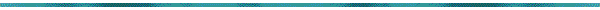 “My Brother…You are very special!”– Marc Trestman  NFL Head Coach Head Coach – Grey Cup Champions 2009, 2010QB Coach – 1983 NCAA National Champions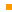  “…For your good and valuable consideration…”– Jimmy JohnsonBroadcaster Head Coach – Super Bowl Champions XXVII, XXVIIIand 1983 NCAA National Champions“Oh, yeah!”– Vinny TestaverdeFormer NFL Quarterback QB –  Hurricanes  1986 Heisman Trophy Winner1987 NCAA National Champions “‘It’s like “Rudy”’…it was good and I liked it.My parents didn’t want me to go to…but I had to follow my dream.”– Jeremy ShockeyFormer NFL Tight EndTE –  Hurricanes2001 NCAA National Champions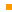 “…Those were good times and great memories.”– Gary StevensFormer  Hurricane Coordinator  1983 NCAA National ChampionsLOTS OF PROMISEA scrapbook…A yearbook…A playbook… “…Inspirational!”– Michael BarrowFormer NFL Linebacker LB –  Hurricanes 1991 NCAA National Champions“Unbelievable!!!  Great effort, Mark!”– Butch Davis  BroadcasterFormer NFL Head Coach Coach – 1987 National ChampionsRead the true, personal, behind-the-scenes stories on NFL greats and Hurricane Alumni:Jim Kelly – Former NFL Quarterback – NFL Hall of Fame Michael Irvin – Broadcaster – Former NFL Wide Receiver NFL Hall of Fame, 1987 NCAA National Champions Bernie Kosar – Former NFL Quarterback1983 NCAA National ChampionsEarl Morrall – Former Quarterback, Baltimore Colts – Super Bowl V ChampionsFormer QB, Miami Dolphins – Super Bowl VII ChampionsHoward Schnellenberger – Former NFL and USFL Head Coach1983 NCAA National ChampionsBrian Blades – Former NFL Wide Receiver 1987 NCAA National ChampionsUniversity of Miami – NCAA National Champions – 1983, 1987, 1989, 1991, 2001And more…Including Hurricane opponents like:Doug Flutie – 1984 Heisman Trophy Winner